PENGARUH MODEL PEMBELAJARAN SAVI TERHADAP PEMAHAMAN KONSEP MATEMATIKA PADA MATERI BANGUN RUANG SISI DATAR PESERTA DIDIK KELAS VIII SMP N 2 BANDUNG TAHUN AJARAN 2010/2011SKRIPSIDiajukan kepadaSekolah Tinggi Agama Islam Negeri (STAIN) Tulungagunguntuk Memenuhi Salah Satu Persyaratan dalam MenyelesaikanProgram Sarjana Strata Satu Ilmu Pendidikan Matematika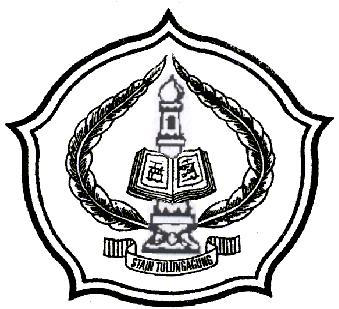 Oleh:ENDANG PUJI RAHAYUNIM. 3214073021PROGRAM STUDI PENDIDIKAN MATEMATIKAJURUSAN TARBIYAHSEKOLAH TINGGI AGAMA ISLAM NEGERI(STAIN) TULUNGAGUNG2011PERSETUJUAN PEMBIMBINGSkripsi dengan judul “pengaruh model pembelajaran SAVI terhadap pemahaman konsep matematika pada materi bangun ruang sisi datar peserta didik kelas VIII SMP N 2 Bandung Tahun Ajaran 2010/2011” yang ditulis oleh Endang Puji Rahayu  ini telah diperiksa dan disetujui untuk diujikan.Tulungagung,  30 Juni 2011PembimbingDra. Umy Zahroh M,kesNIP. 1969 07 19 2000 03 2002 PENGESAHANSkripsi dengan judul “pengaruh model pembelajaran SAVI terhadap pemahaman konsep matematika pada materi bangun ruang sisi datar peserta didik kelas VIII SMP N 2 Bandung Tahun Ajaran 2010/2011” yang ditulis oleh Endang Puji Rahayu ini telah dipertahankan di depan Dewan Penguji Skripsi STAIN Tulungagung pada hari                   , tanggal 20 Juli 2011, dan dapat diterima sebagai salah satu persyaratan untuk menyelesaikan Program Sarjana Strata Satu dalam Ilmu Pendidikan Islam.Dewan Penguji Skripsi       Ketua,				             Sekretaris,	           Maryono, M.Pd		               Musrikah, S.PdI, M.Pd            NIP. 19810330 200501 1 007			NIP. 19790910 200604 2 001Penguji UtamaDr. Eny Setyawati, S.Pd, M.M.         NIP. 19760506 200604 2 002Tulungagung, 20 Juli 2011Mengesahkan,STAIN TulungagungKetua,Dr. Maftukhin, M.Ag.NIP. 196707172000031002MOTTO      ......“….. janganlah kamu berputus asa dari rahmat Allah…..”(Q.S Az-Zumar : 53)“ (yaitu) orang-orang yang sabar dan hanya kepada Tuhan saja mereka bertawakkal (Q.S An-Nahl : 42)HALAMAN PERSEMBAHANTulisan ini aku persembahkan untuk : Kedua orang tua ku (Bapak Danu Handoyo dan Ibu Maryatin) yang telah mendidik dan mengarahkan ku selama ini. Saudaraku (Asrori, Supri, Ibnu), dan seluruh keluarga besarku, terima kasih atas semua dukungan dan bantuannya. Dosen-dosen STAIN Tulungagung, khususnya dosen TMT yang terhormat, terimakasih atas ilmu dan bimbingannya.Guru-guru ku yang telah mendidik dan membimbing ku, khususnya guru-guru serta seluruh staf karyawan SMP N 2 BandungSiswa-siswi SMP N 2 Bandung yang bersedia meluangkan waktu dan tenaganya demi terselesainya skripsi ini.Seseorang yang selalu ada dihatiku terimakasih atas semuanyaSahabatku ( Puput, Ani, seluruh teman-teman kontrakan) terima kasih atas semua dukungan dan semangatTeman-teman ku mahasiswa STAIN Tulungagung, khususnya prodi TMT angkatan 2007.Semua pihak yang tidak dapat ku sebutkan satu persatu demi kelancaran penyusunan skripsi ini.KATA PENGANTARPuji syukur alhamdulillah penulis panjatkan ke hadirat Allah atas segala karunianya sehingga laporan penelitian ini dapat terselesaikan. Sholawat dan salam semoga senantiasa abadi tercurahkan kepada Nabi Muhammad dan umatnya.Sehubungan dengan selesainya penulisan skripsi ini maka penulis mengucapkan terima kasih kepada:Bapak Dr. Maftuhin, M.Ag, selaku ketua STAIN Tulungagung yang telah memberikan izin kepada penulis untuk mengumpulkan data sebagai bahan penulisan laporan penelitian ini.Bapak Prof. Dr. H. Imam Fuadi, M. selaku pembantu ketua 1.Bapak Abdul Aziz, M.PdI Selaku ketua jurusan tarbiyah.Ibu Dra. Umy Zahroh, M. Kes , selaku ketua program studi pendidikan matematika (PMT) juga selaku dosen pembimbing yang telah memberikan pengarahan dan koreksi sehingga penelitian dapat terselesaikan sesuai waktu yang direncanakan.Bapak Sunyoto, S.Pd., M.M selaku kepala SMP N 2 Bandung yang telah memberikan izin kepada penulis untuk melakukan penelitian serta memberikan data dan informasi yang diperlukan dalam penyusunan skripsi ini.Ibu Wahyu Endang SP. S.Pd, selaku guru mitradi SMP N 2 Bandung  yang juga telah banyak memberikan bimbingan kepada penulis saat melaksanakan penelitian. Semua pihak yang telah membantu terselesaikannya penulisan laporan penelitian ini.Dengan penuh harap semoga jasa kebaikan mereka diterima Allah dan tercatat sebagai ‘amal shalih.Akhirnya, karya ini penulis suguhkan kepada segenap pembaca. Peneliti menyadari bahawa masih banyak kekurangan, untuk itu penulis mengharapkan adanya saran dan kritik yang bersifat konstruktif demi pengembangan dan perbaikan, serta pengembangan lebih sempurna dalam kajian-kajian pendidikan islam pada umumnya dan matematika pada khususnya.Semoga karya ini bermanfaat dan mendapat ridla Allah, amiin.Tulungagung,  28 Juni 2011    Penulis                                                                                                        Endang Puji RahayuDAFTAR ISIHALAMAN JUDUL		iHALAMAN PERSETUJUAN		iiHALAMAN PENGESAHAN		iiiMOTTO		ivHALAMAN PERSEMBAHAN		vKATA PENGANTAR		viDAFTAR ISI		viiiDAFTAR TABEL DAN BAGAN		xDAFTAR GAMBAR……………………………………………………..		xiDAFTAR LAMPIRAN		xiiABSTRAK		xiiiBAB 	I	PENDAHULUANA.	Latar Belakang Masalah		1B.	Pembatasan dan Rumusan Masalah		8C.	Tujuan Penelitian		10D.	Kegunaan Hasil Penelitian		10E.	Penegasan Istilah		12F.	Sistematika Pembahasan		14BAB	II 	LANDASAN TEORIA.	Hakekat Matematika 		16B.	Proses Belajar Mengajar Matematika		18C.	Pembelajaran Matematika dengan Model pembelajaran SAVI		37D.	Kajian tentang Pemahaman konsep Matematika		52E. 	Tinjauan Materi Tentang Luas Permukaan dan Volume Bangun Ruang Sisi Datar (Kubus dan Balok)….		62F.    Asumsi……………………………	67G.   Hipotesis…………………………………		69BAB 	III  	METODE PENELITIANA.	Pendekatan dan Jenis Penelitian		70B.	Populasi, Sampling dan Sampel Penelitian		73C.    SumberData, Variabel dan pengukurannya…………….		76D.	Metode dan Instrumen Pengumpulan Data		78E.	Teknik Analisa Data		85F.	Prosedur Penelitian		90BAB 	IV 	LAPORAN HASIL PENELITIANA.	Deskripsi Singkat Latar Belakang Objek Penelitian		93B.	Penyajian Data Hasil Penelitian		103C.    Analisis Data …………………..		105D.	Rekapitulasi dan Pembahasan hasil penelitian		114BAB      V        PENUTUPA.	Kesimpulan		121B.	Saran		122DAFTAR RUJUKANLAMPIRAN	DAFTAR TABELTabel 	4.1 	Keadaan Guru Dan Karyawan Smp Negeri 2 BandungTulungagung		96Tabel 	4.2 	Keadaan Siswa SMP Negeri 2 Bandung Tulungagung		98Tabel 	4.3 	Keadaan Bangunan SMP N 2 Bandung 		99Tabel 	4.4 	Data Hasil Pemahaman konsep Kelas Eksperiment dan Kontrol		104Tabel 	4.5 	Normalitas data pemahamn konsep (Uji Kolmogorov-smirnov)		106Tabel 	4.6 	Uji Homogenitas Data Pemahaman Konsep dengan SPSS 16.0 (Uji Test of Homogeneity of Variance)		107Tabel 	4.7  Perhitungan t-test (pembelajaran terhadap pemahaman konsep) dengan SPSS 16.0 (Uji group statistics)		107Tabel 	4.8 	Perhitungan t-test (pembelajaran terhadap pemahaman konsep) dengan SPSS 16.0 (Uji Independent Samples Test) 		108Tabel 	4.9 	Tabel Kerja Teknik t-Test 		110Tabel 	4.10 	Rekapitulasi Hasil Penelitian 		115DAFTAR BAGANBagan 	1 	Pola Postttest-Only Control Design 		72Bagan  	2 	Struktur organisasi UPTD SMP N 2 Bandung  		102DAFTAR GAMBARGambar 	2.1	Kubus		  62Gambar 	2.2	Jaring-jaring Kubus		  63Gambar 	2.3	Sketsa volum Kubus dengan kubus satuan		  64Gambar 	2.4	Balok		  65Gambar 	2.5	Jaring-jaring Balok		  65Gambar 	2.6	Sketsa volum Balok dengan kubus satuan		  66DAFTAR LAMPIRANDaftar Nama responden kelas Eksperiment…………………………… 125Daftar Nama Respondent Kelas Kontrol………………………………  126Pedoman Observasi……………………………………………………  127Pedoman Wawancara…………………………………………………   128Pedoman Dokumentasi ……………………………………………….   129Rencana Pelaksanaan Pembelajaran (Pertemuan I) ………………….   130Rencana Pelaksanaan Pembelajaran (Pertemuan II) …………………   134Rencana Pelaksanaan Pembelajaran (Pertemuan III) ………………..   148Kisi-kisi Intrumen test ……………………………………………….   161Data Hasil Uji Coba (Validitas) Intrumen Penelitian ………………..   170Hasil Validitas dan Reliabilitas Post test ………………………….....   172Daftar Pembagian kelompok Belajar ………………………………...   180Tabel Nilai-nilai t …………………………………………………….   181Tabel Nilai-nilai r Product Moment ………………………………….   182Dokumentasi Penelitian ………………………………………………   183Denah SMP N 2 BandungSurat Permohonan Bimbingan Surat Ijin Penelitian Surat Keterangan Telah Melaksanakan PenelitianPernyataan Keaslian Tulisan Daftar Riwayat HidupKartu BimbinganABSTRAKEndang Puji Rahayu, 3214073021, 2011. Pengaruh model pembelajaran SAVI terhadap pemahaman konsep matematika pada materi bangun ruang sisi datar peserta didik kelas VIII SMP N 2 Bandung Tahun Ajaran 2010/2011. Jurusan Tarbiyah, Program Studi Pendidikan Matematika (PMT), STAIN Tulungagung, Pembimbing: Dra. Umy Zahroh, M. Kes.Kata Kunci	:	Pemahaman Konsep matematika, Pengaruh Model Pembelajaran SAVIPenelitian dalam skripsi ini dilatar belakangi oleh kurang maksimalnya proses kegiatan belajar mengajar siswa di sekolah Itu disebabkan, model pembelajaran dan modul pembelajaran yang digunakan masih bersifat konvensional, sehingga peserta didik cepat bosan dan pada akhirnya sebagian Peserta didik belum memahami konsep yang sudah diajarkan. Salah satu solusi untuk meningkatkan pemahaman konsep siswa terhadap pelajaran matematika adalah menerapkan model  pembelajaran SAVI. Permasalahan (1) Adakah Pengaruh model pembelajaran SAVI terhadap pemahaman konsep matematika pada materi bangun ruang sisi datar peserta didik kelas VIII SMP N 2 Bandung Tahun Ajaran 2010/2011? (2) Seberapa besar Pengaruh model pembelajaran SAVI terhadap pemahaman konsep matematika pada materi bangun ruang sisi datar peserta didik kelas VIII SMP N 2 Bandung Tahun Ajaran 2010/2011?Tujuan Penelitian (1) untuk mengetahui adanya pengaruh model pembelajaran SAVI terhadap pemahaman konsep matematika pada materi bangun ruang sisi datar peserta didik kelas VIII SMP N 2 Bandung Tahun Ajaran 2010/2011. (2). Untuk mengetahui seberapa besar model pembelajaran SAVI terhadap pemahaman konsep matematika pada materi bangun ruang sisi datar peserta didik kelas VIII SMP N 2 Bandung Tahun Ajaran 2010/201.Pendekatan penelitian dalam penelitian ini adalah penelitian kuantitatif dengan jenis penelitian true-eksperimental dengan pola Posttest-Only Control Design. Populasi dalam penelitian ini adalah seluruh peserta didik kelas VIII SMPN 2 Bandung tahun ajaran 2010/2011 yang terdiri dari 4 kelas. Dengan menggunakan teknik cluster random sampling, diperoleh kelas VIII A sebagai kelompok Eksperiment dan kelas VIII B sebangai kelompok kontrol. Metode dan Instrumen pengumpulan data (1). Tes, (2) Wawancara, (3) Observasi, (4) Dokumentasi. Teknik analisis data data yang diambil dari hasil posttest yang dianalisis dengan metode statistic menggunakan uji-t.Hasil Penelitian Penerapan model pembelajaran SAVI di kelompok  Esperiment sangat membantu siswa dalam pembelajaran matematika. Karena dengan adanya penerapan model pembelajaran SAVI ini, siswa dapat lebih mudah memahami konsep yang abstrak dalam pembelajaran matematika. Sehingga model pembelajaran SAVI ini mampu membuat mata pelajaran matematika yang dianggab sulit dan menakutkan menjadi lebih menarik dan menyenangkan serta mampu dengan mudah diterima siswa. Sehingga ada pengaruh penerapan pengaruh model pembelajaran SAVI terhadap pemahaman konsep matematika pada materi bangun ruang sisi datar peserta didik kelas VIII SMP N 2 Bandung Tahun Ajaran 2010/2011 yaitu berdasarkan hasil analisa data terdapat perbedaan nilai rata-rata antara kelompok Esksperiment dan kelompok kontrol. Hal ini sesuai dengan perhitungan program SPSS 16.0 for Window yang menggunakan analisis Uji t untuk sampel yang berasal dari distribusi yang berbeda Independent samples test maupun perhitungan manual. Hasil perhitungan data menunjukkan bahwa nilai Sig = 0,000 < 0,025 atau t table = 2,00 < t hitung = 4,485, sedangkan hasil perhitungan dengan rumus atau secara manual menunjukkan bahwa ttabel (5% = 2,00) < thitung (4,478) Ini berarti nilai thitung lebih besar dari nilai ttabel baik pada taraf 5%. maka hipotesis nihil (Ho) ditolak dan hipotesis alternatif (H1) diterima. 